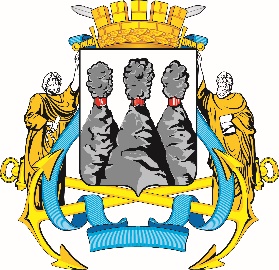 ПОСТАНОВЛЕНИЕВ соответствии с Решением Городской Думы Петропавловск-Камчатского городского округа от 31.10.2013 № 145-нд «О наградах и почетных званиях Петропавловск-Камчатского городского округа» и протоколом заседания Комиссии Городской Думы Петропавловск-Камчатского городского округа по наградам от 19.02.2024 № 20ПОСТАНОВЛЯЮ:за значительный вклад в развитие дошкольного образования на территории Петропавловск-Камчатского городского округа, добросовестный труд, высокий уровень профессионализма и в связи с празднованием 40-летнего юбилея со дня основания муниципального автономного дошкольного образовательного учреждения «Детский сад № 6 комбинированного вида» наградить Почетными грамотами Городской Думы Петропавловск-Камчатского городского округа следующих работников:Журавскую Анну Александровну – младшего воспитателя;Калацай Геннадия Анатольевича – сторожа;Нежилову Светлану Владимировну – младшего воспитателя;Савченко Евгению Александровну – воспитателя;Солдайкину Ольгу Васильевну – специалиста по кадрам;Старицыну Нину Александровну – воспитателя. ГОРОДСКАЯ ДУМАПЕТРОПАВЛОВСК-КАМЧАТСКОГОГОРОДСКОГО ОКРУГАПРЕДСЕДАТЕЛЬ19.02.2024 № 19О награждении Почетными грамотами Городской Думы Петропавловск-Камчатского городского округаПредседатель Городской Думы Петропавловск-Камчатскогогородского округаА.С. ЛимановА.С. Лиманов